Jeremy Harry Harris es mejor conocido por sus payasadas en el escenario y su poderosa voz principal de la banda de Perth, Stone Circle. De 2009 a 2014, Harry (como le gusta que lo llamen) encabezó este poderoso cuarteto y escribió la letra de la mayoría de las canciones de la banda mientras realizaba innumerables espectáculos en su ciudad natal y en el extranjero.Salte ahora al 2020. Este año ve el lanzamiento del tan esperado álbum Kings Of Time del líder de Stone Circle Jeremy Harry Harris. Su debut en solitario incluye 15 pistas que fueron escritas con Stone Circle y el productor Reinier Martínez Rodríguez. Estas colaboraciones crearon un álbum de rock atemporal que pasa fácilmente del rock de estadio al pop rock moderno a la épica cuidadosamente elaborada que compone el título del álbum (Kings Of Time).El lanzamiento del álbum iba a ir acompañado de una gira por Centroamérica y el Caribe hasta que Covid-19 lo puso en marcha. En cambio, Harry se asoció nuevamente con Reinier Rodríguez para escribir una nueva canción, "Shout Down The Silencio", que junto con el video musical, se lanzó a nivel mundial el 9 de Octubre de 2020.El video musical fue la primera salida de Harry como artista individual, que lo vio asumir múltiples roles desde el diseño inicial y la creación del concepto hasta la supervisión del producto terminado. Con el desafío de escribir un guión que actuara como un comentario social sobre los eventos mundiales actuales, Harry desarrolló tres hilos diferentes pero entrelazados que finalmente se encontraron culminando en las escenas finales del video musical.Harry navegó con éxito la narración mientras supervisaba el casting y el diseño de vestuario de todos los actores principales. Cuando se enfrentó a varias restricciones de seguridad y covid, Harry asumió un papel de actor para eliminar los obstáculos alrededor del rodaje de las escenas de protesta y del escuadrón antidisturbios. Durante todo el tiempo en el set, Harry dirigió al elenco y al equipo proporcionando una dirección clara y comunicando su visión para capturar la intensidad y las emociones que encarnaban la banda sonora de audio casada con el video. Fue muy para su sorpresa cuando los miembros del elenco le explicaron que, al hacerlo, había asumido el puesto vacante de Director. Un papel que claramente adoptó a medida que avanzaba el rodaje.2021 se perfila como un año más importante con giras de regreso a América Central, el Caribe y planes en marcha para su primera gira europea de verano, que incluye Inglaterra, Alemania, Países Bajos y Francia.Cuando no está de gira, Harry continúa manteniendo una carga de trabajo constante de espectáculos locales en Australia Occidental, además de escribir pistas para su próximo álbum y desarrollar nuevos guiones para videos musicales para acompañar sus trabajos musicales.INFORMACIÓN DE CONTEXTOHarry jugó un papel decisivo en el desarrollo del primer lanzamiento independiente de larga duración de su banda (Stone Circle), 'Living for the Sunshine', que fue grabado en la primera mitad de 2010 en Crank Recordings en Perth y masterizado por León Zervos en Estudios 301 en Sydney.Al producir canciones poderosas y melódicas, extraídas de una amplia gama de influencias y géneros, es la actitud, la mentalidad y el enfoque de artistas como Queen, Led Zeppelin, Van Halen, Bon Jovi, Robbie Williams y U2 lo que lo impulsa e inspira.Jeremy Harry Harris, líder en vivo, ofrece una actuación ajustada, apasionada y enérgica con su banda de acompañamiento en gira. Su entusiasmo es tan contagioso como sus riffs. Es esta base la que ve a Jeremy Harry Harris ofrecer consistentemente actuaciones más grandes que la vida a una legión de fanáticos cada vez mayor.En 2011, Harry emprendió una extensa campaña de gira y promoción por toda Australia y continuó en 2012 con presentaciones en festivales en el extranjero en Cuba, Argentina y Colombia.Estas actuaciones impulsaron la música de Jeremy Harry Harris y Stone Circle a la conciencia popular, asegurándoles una invitación de Sir Bob Geldof para actuar en el concierto de Rock n Rebuild Charity en Sydney 2013 y un segundo lugar en la codiciada competencia para apoyar a Bon Jovi. El líder Jeremy Harry Harris fue etiquetado como "un verdadero homenaje al espíritu del rock" por The Big Couch de Mix 94.5FM.En 2013, Jeremy Harry Harris y sus compañeros de la banda Stone Circle comenzaron a trabajar en un nuevo álbum. Junto con su banda, continuaron impulsando la nueva ola de música rock australiana actuando junto con actos establecidos como Birds of Tokyo, End of Fashion y Gyroscope, todo mientras seguían organizando sesiones de escritura hasta que finalmente se disolvieron en 2014 para perseguir otros proyectos musicales. Lamentablemente, nunca completaron el nuevo álbum prometido.Con la banda tomando una pausa indefinida de grabar y tocar en vivo en 2014, Harry cesó todas las presentaciones en vivo excepto en el Caribe y América del Sur, donde hizo una peregrinación anual para realizar una gira durante 3 meses desde 2014-2017. Fue durante estas giras que Harry desarrolló su banda de gira y conoció a Reinier Martínez Rodríguez. Rey convenció a Harry para que trabajara con él y juntos comenzaron los preparativos para regresar a la guarida de los escritores.En 2017 y 2018, Harry continuó escribiendo y trabajando en el álbum inacabado, incluida la utilización de músicos de su banda de gira habitual. El resultado es Kings Of Time, un álbum que presenta las propias pistas en solitario de Harry, además de pistas colaborativas de Stone Circle y el escritor y productor Reinier Martínez Rodríguez. El álbum se completó este año (2020) en su ciudad natal de Perth.Jeremy Harry Harris ha viajado constantemente al Caribe y América del Sur para interpretar su música en vivo a partir de 2014 y continúa hasta el día de hoy, utilizando talentosos músicos locales, incluidos miembros de la banda Mephisto.En 2019, Harry comenzó una gira de 2 meses (marzo y abril) que incluyó actuaciones en el codiciado festival Pinar Rock, el Festival Romerías de Mayo y numerosos espectáculos en toda Cuba regional.Los contactos de los medios deben enviar un correo electrónico  jeremyharris5801923@gmail.com para obtener más información y las fechas de la giraWebsite: https://www.jeremyharryharris.com.au  Instagram:  https://www.instagram.com/jeremyharryharris   Facebook: https://www.facebook.com/HarryStoneCircle    Twitter: https://twitter.com/JeremyHarryHar1  Sound Cloud: https://soundcloud.com/jeremy-harry-harris-413941198 	Kings Of Time 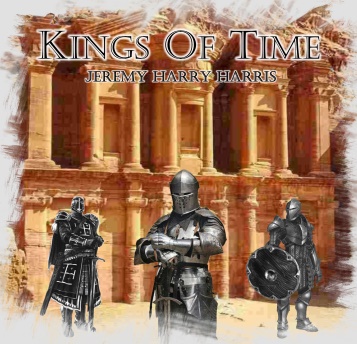 Listado de PistasTrack 1.  BreatheTrack 2. SisterTrack 3. Kings Of TimeTrack 4. See You See MeTrack 5. Go & FlyTrack 6. Get Back UpTrack 7. Sold Me OutTrack 8. SkeletonsTrack 9. Break Your HeartTrack 10. Northern LightsTrack 11. When The Walls Come DownTrack 12. Tomorrow Never ComesTrack 13. Nothing Without YouTrack 14. Find My Way HomeSpecial Bonus Track. Northern Lights (Extended Intro Version) SHOUT DOWN THE SILENCE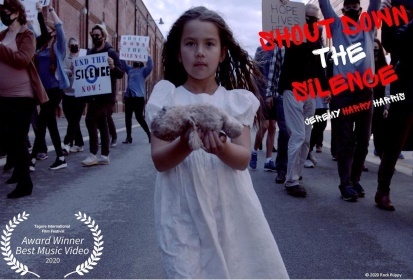 Listado de PistasPista 1. Grita el Silencio (Shout Down The Silence).Shout Down The Silence es el nuevo y controvertido sencillo premiado de Jeremy Harry Harris.Escrita durante el bloqueo de Covid-19, esta canción explora el distanciamiento social que realmente hemos adoptado y no está hablando de 1,5 metros. Está hablando del nivel de desconexión que nosotros, como familias, comunidades, ciudades, estados, países y a nivel global, nos hemos permitido convertirnos en la norma.Esta canción es un comentario social sobre lo que sucede cuando perdemos de vista la conexión y la esperanza de lo que podemos lograr si buscamos la comprensión, la unidad y, sobre todo, una discusión pacífica, abierta y estimulante entre nosotros.Con la letra de la canción, Jeremy Harry Harris pinta un cuadro aleccionador que pocos considerarían que le pasaría a nadie, y mucho menos a ellos mismos oa sus seres queridos.Se exploran la naturaleza divisoria de los medios de comunicación, la política, la mentalidad de rebaño, el miedo y las consecuencias, dejando espacio para que la semilla de la esperanza sea plantada, nutrida y sostenida por las generaciones futuras.Esta canción invita a todos a considerar su papel en la creación de unidad para un futuro mejor.Somos el faro de la esperanza y podemos aprender a gritar por el silencio